A RESOLUTION OF THE CITY OF MOLALLA REPEALING THE EXISTING AND ADOPTING AN UPDATED SYSTEM DEVELOPMENT CHARGE RATES FOR THE WATER, SANITARY SEWER, STORMWATER, TRANSPORTATION, AND PARK SYSTEM FOR EACH UTILITY.WHEREAS, Chapter 223 of the Oregon Revised Statutes authorizes the City of Molalla to establish System Development Charge methodologies and rates for utilization of eligible public utilities; andWHEREAS, Chapter 13.14 of the Molalla Municipal Code provides for the establishment and revision of System Development Charges by resolution; andWHEREAS, the City Council held work sessions to review Transportation SDC’s on January 27, 2021, February 24, 2021, March 24, 2021, April 14, 2021, and May 12, 2021; andWHEREAS, the City Council wishes to set all Transportation System Development Charge rates based on staff’s recommendation.NOW, THEREFORE, IT IS HEREBY RESOLVED by the City Council of the City of Molalla as follows:The revised Rates established in the System Development Charge (SDC) Methodology attached hereto as Exhibit “A” are hereby adopted.The inflationary index shall be applied yearly to all SDC rates based on the Engineering News Record (ENR) cost escalation factor Construction Cost Index (CCI) in accordance with the SDC methodology.Resolution 2020-25 is hereby repealed upon the effective date of this Resolution.Resolution 2021-10 is hereby repealed upon the effective date of this Resolution.Mobile Food Units shall be charged 50% percent of the Transportation SDC fee for ITE Code #926 Food Cart Pod.The effective date of the revised SDC in Exhibit “A” shall become effective on July 01, 2021.DULY ADOPTED the 26th day of May 2021.						______________________________________						Mayor Scott KeyserATTEST:_____________________________________Christie DeSantis, City Recorder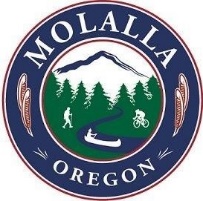 RESOLUTION NO. 2021-17